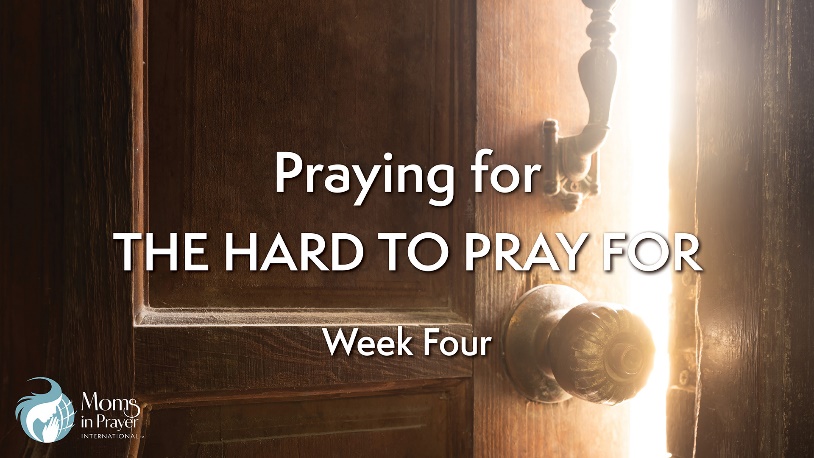 Group Discussion Question: Why do you think some situations or people are hard to pray for?Read the following Scriptures. What do these verses tell us about how God works in us as we pray and serve Him? How have you experienced Him working in your life? Have you seen Him work in the lives of your children in these ways?	Philippians 2:13 	John 17:17	1 Thessalonians 2:13	2 Thessalonians 2:13	Hebrews 13:20-21When a situation or person leaves you stunned, almost breathless and confused, praying God’s attributes, His character, and His Words can bring comfort, hope, and help. 	How do the verses below impact you? What did you learn?	Have you used them as a prayer? What was the result? 	I encourage you to memorize one, or all of them, so that you may use the Sword of the 	Spirit at any moment and be a weapon for righteousness.Isaiah 41:9b-10Isaiah 43:2-3aRomans 5:3-5Psalm 46:1-3, 10-11Psalm 91:1-2, 14-16Romans 8:28, 37-39Romans 12:1-2 encourages and instructs us to offer our bodies as living sacrifices and to not conform to the world. Read these verses and reflect on the following questions.	Is prayer a sacrifice? Can you view prayer as an investment?	Do you see prayer as worship? How?Read Romans 12:9-21. 	What instructions and encouragement do these verses offer in praying for those you 	would rather not pray for?  	How will you implement what you have learned?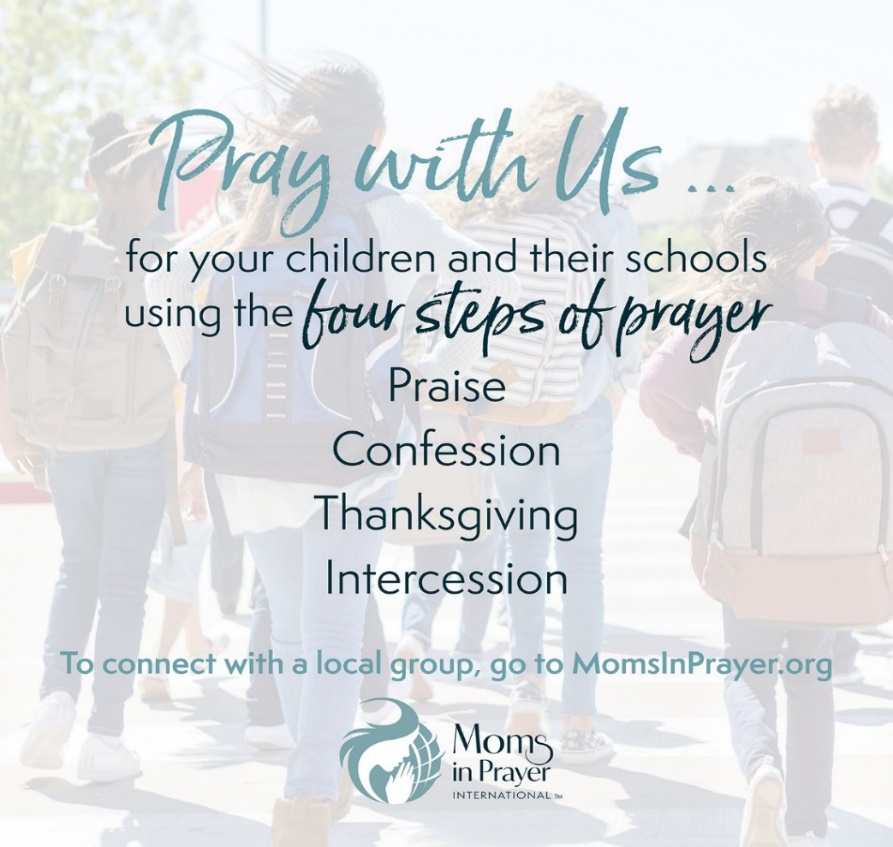 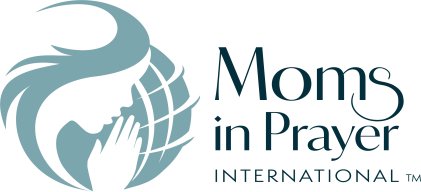 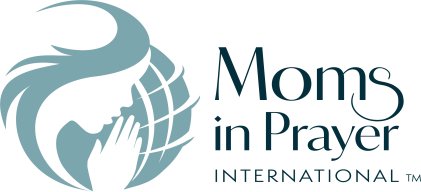 